Изменение режима работы территориального отдела ОГАУ «МФЦ Челябинской области»  в Локомотивном городском округена период с 01.05.2021г. по 10.05.2021г.ДАТЫГРАФИК РАБОТЫГРАФИК РАБОТЫ1 мая 2021г.Праздничный  выходной день  «Праздник Весны и Труда»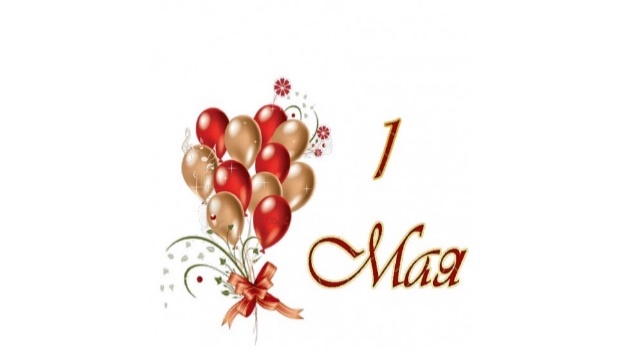 2 мая 2021г.Выходной день  3 мая 2021г.Выходной день  4 мая 2021г.С 09:00 до 14:00 - без перерыва С 09:00 до 14:00 - без перерыва 5 мая 2021г.С 09:00 до 14:00 - без перерыва С 09:00 до 14:00 - без перерыва 6 мая 2021г.С 09:00 до 14:00 - без перерываС 09:00 до 14:00 - без перерыва7 мая 2021г.С 09:00 до 14:00 - без перерываС 09:00 до 14:00 - без перерыва8 мая 2021г.с 09:00 до 16:00 - без перерыва с 09:00 до 16:00 - без перерыва 9 мая 2021г.Праздничный  выходной день «День Победы»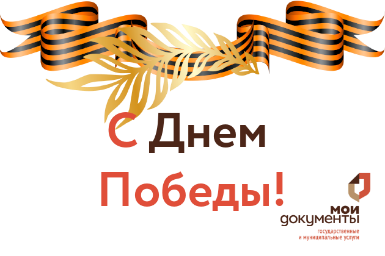 10 мая 2021г.Выходной день C 11 мая 2021г. По основному графику 09:00-18:00 безперерыва на обед
По основному графику 09:00-18:00 безперерыва на обед
